Дополнительная информация и пожелания Заказчика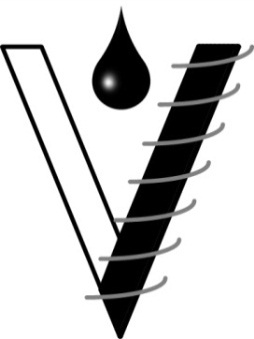 ОПРОСНЫЙ ЛИСТ Для подготовки технического предложения на поставку вихревой трубыДля того чтобы специалисты нашей компании могли сделать Вам оптимальное предложение, пожалуйста, заполните как можно более подробно опросный лист.ОПРОСНЫЙ ЛИСТ Для подготовки технического предложения на поставку вихревой трубыДля того чтобы специалисты нашей компании могли сделать Вам оптимальное предложение, пожалуйста, заполните как можно более подробно опросный лист.ОПРОСНЫЙ ЛИСТ Для подготовки технического предложения на поставку вихревой трубыДля того чтобы специалисты нашей компании могли сделать Вам оптимальное предложение, пожалуйста, заполните как можно более подробно опросный лист.ОПРОСНЫЙ ЛИСТ Для подготовки технического предложения на поставку вихревой трубыДля того чтобы специалисты нашей компании могли сделать Вам оптимальное предложение, пожалуйста, заполните как можно более подробно опросный лист.ОПРОСНЫЙ ЛИСТ Для подготовки технического предложения на поставку вихревой трубыДля того чтобы специалисты нашей компании могли сделать Вам оптимальное предложение, пожалуйста, заполните как можно более подробно опросный лист.ОПРОСНЫЙ ЛИСТ Для подготовки технического предложения на поставку вихревой трубыДля того чтобы специалисты нашей компании могли сделать Вам оптимальное предложение, пожалуйста, заполните как можно более подробно опросный лист.ОПРОСНЫЙ ЛИСТ Для подготовки технического предложения на поставку вихревой трубыДля того чтобы специалисты нашей компании могли сделать Вам оптимальное предложение, пожалуйста, заполните как можно более подробно опросный лист.ОПРОСНЫЙ ЛИСТ Для подготовки технического предложения на поставку вихревой трубыДля того чтобы специалисты нашей компании могли сделать Вам оптимальное предложение, пожалуйста, заполните как можно более подробно опросный лист.ОПРОСНЫЙ ЛИСТ Для подготовки технического предложения на поставку вихревой трубыДля того чтобы специалисты нашей компании могли сделать Вам оптимальное предложение, пожалуйста, заполните как можно более подробно опросный лист.ОПРОСНЫЙ ЛИСТ Для подготовки технического предложения на поставку вихревой трубыДля того чтобы специалисты нашей компании могли сделать Вам оптимальное предложение, пожалуйста, заполните как можно более подробно опросный лист.ОПРОСНЫЙ ЛИСТ Для подготовки технического предложения на поставку вихревой трубыДля того чтобы специалисты нашей компании могли сделать Вам оптимальное предложение, пожалуйста, заполните как можно более подробно опросный лист.ОПРОСНЫЙ ЛИСТ Для подготовки технического предложения на поставку вихревой трубыДля того чтобы специалисты нашей компании могли сделать Вам оптимальное предложение, пожалуйста, заполните как можно более подробно опросный лист.ОПРОСНЫЙ ЛИСТ Для подготовки технического предложения на поставку вихревой трубыДля того чтобы специалисты нашей компании могли сделать Вам оптимальное предложение, пожалуйста, заполните как можно более подробно опросный лист.ОПРОСНЫЙ ЛИСТ Для подготовки технического предложения на поставку вихревой трубыДля того чтобы специалисты нашей компании могли сделать Вам оптимальное предложение, пожалуйста, заполните как можно более подробно опросный лист.ОПРОСНЫЙ ЛИСТ Для подготовки технического предложения на поставку вихревой трубыДля того чтобы специалисты нашей компании могли сделать Вам оптимальное предложение, пожалуйста, заполните как можно более подробно опросный лист.ОПРОСНЫЙ ЛИСТ Для подготовки технического предложения на поставку вихревой трубыДля того чтобы специалисты нашей компании могли сделать Вам оптимальное предложение, пожалуйста, заполните как можно более подробно опросный лист.ОПРОСНЫЙ ЛИСТ Для подготовки технического предложения на поставку вихревой трубыДля того чтобы специалисты нашей компании могли сделать Вам оптимальное предложение, пожалуйста, заполните как можно более подробно опросный лист.ОПРОСНЫЙ ЛИСТ Для подготовки технического предложения на поставку вихревой трубыДля того чтобы специалисты нашей компании могли сделать Вам оптимальное предложение, пожалуйста, заполните как можно более подробно опросный лист.Организация-заказчикОрганизация-заказчикОрганизация-заказчикОрганизация-заказчикОрганизация-заказчикОрганизация-заказчикМесто предполагаемой эксплуатации Вихревой трубы Место предполагаемой эксплуатации Вихревой трубы Место предполагаемой эксплуатации Вихревой трубы Место предполагаемой эксплуатации Вихревой трубы Место предполагаемой эксплуатации Вихревой трубы Место предполагаемой эксплуатации Вихревой трубы Контактное лицо (ФИО, должность)Контактное лицо (ФИО, должность)Контактное лицо (ФИО, должность)Контактное лицо (ФИО, должность)Контактное лицо (ФИО, должность)Контактное лицо (ФИО, должность)Контактные телефоны, e-mailКонтактные телефоны, e-mailКонтактные телефоны, e-mailКонтактные телефоны, e-mailКонтактные телефоны, e-mailКонтактные телефоны, e-mailЦель использования Вихревой трубыЦель использования Вихревой трубыЦель использования Вихревой трубыЦель использования Вихревой трубыЦель использования Вихревой трубыЦель использования Вихревой трубы□ нагрев□ нагрев□ нагрев□ нагрев□ охлаждение□ охлаждение□ охлаждение□ охлаждение□ сепарация□ сепарация□ сепарация□ сепарация□ сепарация□ осушка□ осушка□ осушкаНаименованиеНаименованиеНаименованиеНаименованиеНаименованиеНаименованиеНаименованиеНаименованиеНаименованиеНаименованиеНаименованиеНаименованиеед. изм.ЗначениеЗначениеЗначениеЗначениеЗначениеЗначениеЗначениеЗначениеПоказатели работы и характеристика изделияПоказатели работы и характеристика изделияПоказатели работы и характеристика изделияПоказатели работы и характеристика изделияПоказатели работы и характеристика изделияПоказатели работы и характеристика изделияПоказатели работы и характеристика изделияПоказатели работы и характеристика изделияПоказатели работы и характеристика изделияПоказатели работы и характеристика изделияПоказатели работы и характеристика изделияПоказатели работы и характеристика изделияПоказатели работы и характеристика изделияПоказатели работы и характеристика изделияПоказатели работы и характеристика изделияПоказатели работы и характеристика изделияПоказатели работы и характеристика изделияПоказатели работы и характеристика изделияПоказатели работы и характеристика изделияПоказатели работы и характеристика изделияПоказатели работы и характеристика изделияРазмер (Ду) линии вход/выход Размер (Ду) линии вход/выход Размер (Ду) линии вход/выход Размер (Ду) линии вход/выход Размер (Ду) линии вход/выход Размер (Ду) линии вход/выход Размер (Ду) линии вход/выход Размер (Ду) линии вход/выход Размер (Ду) линии вход/выход Размер (Ду) линии вход/выход Размер (Ду) линии вход/выход Размер (Ду) линии вход/выход ммНаличие электроэнергии на месте установки, указать напряжение (220/380 В)Наличие электроэнергии на месте установки, указать напряжение (220/380 В)Наличие электроэнергии на месте установки, указать напряжение (220/380 В)Наличие электроэнергии на месте установки, указать напряжение (220/380 В)Наличие электроэнергии на месте установки, указать напряжение (220/380 В)Наличие электроэнергии на месте установки, указать напряжение (220/380 В)Наличие электроэнергии на месте установки, указать напряжение (220/380 В)Наличие электроэнергии на месте установки, указать напряжение (220/380 В)Наличие электроэнергии на месте установки, указать напряжение (220/380 В)Наличие электроэнергии на месте установки, указать напряжение (220/380 В)Наличие электроэнергии на месте установки, указать напряжение (220/380 В)Наличие электроэнергии на месте установки, указать напряжение (220/380 В)Наличие сжатого воздуха (импульсный газ), указать давление, Да/НетНаличие сжатого воздуха (импульсный газ), указать давление, Да/НетНаличие сжатого воздуха (импульсный газ), указать давление, Да/НетНаличие сжатого воздуха (импульсный газ), указать давление, Да/НетНаличие сжатого воздуха (импульсный газ), указать давление, Да/НетНаличие сжатого воздуха (импульсный газ), указать давление, Да/НетНаличие сжатого воздуха (импульсный газ), указать давление, Да/НетНаличие сжатого воздуха (импульсный газ), указать давление, Да/НетНаличие сжатого воздуха (импульсный газ), указать давление, Да/НетНаличие сжатого воздуха (импульсный газ), указать давление, Да/НетНаличие сжатого воздуха (импульсный газ), указать давление, Да/НетНаличие сжатого воздуха (импульсный газ), указать давление, Да/НетПеречень технологических параметров подлежащих а) контролю б) регулированию. (давление, перепад давления, температура, уровень жидкости)Перечень технологических параметров подлежащих а) контролю б) регулированию. (давление, перепад давления, температура, уровень жидкости)Перечень технологических параметров подлежащих а) контролю б) регулированию. (давление, перепад давления, температура, уровень жидкости)Перечень технологических параметров подлежащих а) контролю б) регулированию. (давление, перепад давления, температура, уровень жидкости)Перечень технологических параметров подлежащих а) контролю б) регулированию. (давление, перепад давления, температура, уровень жидкости)Перечень технологических параметров подлежащих а) контролю б) регулированию. (давление, перепад давления, температура, уровень жидкости)Перечень технологических параметров подлежащих а) контролю б) регулированию. (давление, перепад давления, температура, уровень жидкости)Перечень технологических параметров подлежащих а) контролю б) регулированию. (давление, перепад давления, температура, уровень жидкости)Перечень технологических параметров подлежащих а) контролю б) регулированию. (давление, перепад давления, температура, уровень жидкости)Перечень технологических параметров подлежащих а) контролю б) регулированию. (давление, перепад давления, температура, уровень жидкости)Перечень технологических параметров подлежащих а) контролю б) регулированию. (давление, перепад давления, температура, уровень жидкости)Перечень технологических параметров подлежащих а) контролю б) регулированию. (давление, перепад давления, температура, уровень жидкости)а)б)а)б)а)б)а)б)а)б)а)б)а)б)а)б)Информация о существующей системе - источнике газовой смеси (стабилизационной колонне):Информация о существующей системе - источнике газовой смеси (стабилизационной колонне):Информация о существующей системе - источнике газовой смеси (стабилизационной колонне):Информация о существующей системе - источнике газовой смеси (стабилизационной колонне):Информация о существующей системе - источнике газовой смеси (стабилизационной колонне):Информация о существующей системе - источнике газовой смеси (стабилизационной колонне):Информация о существующей системе - источнике газовой смеси (стабилизационной колонне):Информация о существующей системе - источнике газовой смеси (стабилизационной колонне):Информация о существующей системе - источнике газовой смеси (стабилизационной колонне):Информация о существующей системе - источнике газовой смеси (стабилизационной колонне):Информация о существующей системе - источнике газовой смеси (стабилизационной колонне):Информация о существующей системе - источнике газовой смеси (стабилизационной колонне):Информация о существующей системе - источнике газовой смеси (стабилизационной колонне):Информация о существующей системе - источнике газовой смеси (стабилизационной колонне):Информация о существующей системе - источнике газовой смеси (стабилизационной колонне):Информация о существующей системе - источнике газовой смеси (стабилизационной колонне):Информация о существующей системе - источнике газовой смеси (стабилизационной колонне):Информация о существующей системе - источнике газовой смеси (стабилизационной колонне):Информация о существующей системе - источнике газовой смеси (стабилизационной колонне):Информация о существующей системе - источнике газовой смеси (стабилизационной колонне):Информация о существующей системе - источнике газовой смеси (стабилизационной колонне):Материальный балансМатериальный балансМатериальный балансМатериальный балансТехнологический режим работыТехнологический режим работыТехнологический режим работыТехнологический режим работыСоставы сырья и продуктовСоставы сырья и продуктовСоставы сырья и продуктовСоставы сырья и продуктовТехнологические данные о газовом потокеТехнологические данные о газовом потокеТехнологические данные о газовом потокеТехнологические данные о газовом потокеТехнологические данные о газовом потокеТехнологические данные о газовом потокеТехнологические данные о газовом потокеТехнологические данные о газовом потокеТехнологические данные о газовом потокеТехнологические данные о газовом потокеТехнологические данные о газовом потокеТехнологические данные о газовом потокеТехнологические данные о газовом потокеТехнологические данные о газовом потокеТехнологические данные о газовом потокеТехнологические данные о газовом потокеТехнологические данные о газовом потокеТехнологические данные о газовом потокеТехнологические данные о газовом потокеТехнологические данные о газовом потокеТехнологические данные о газовом потокеОбъемная производительность по газу на входе (приведенная к условиям t=0 °C, P=0,1013 МПа)Объемная производительность по газу на входе (приведенная к условиям t=0 °C, P=0,1013 МПа)Объемная производительность по газу на входе (приведенная к условиям t=0 °C, P=0,1013 МПа)Объемная производительность по газу на входе (приведенная к условиям t=0 °C, P=0,1013 МПа)Объемная производительность по газу на входе (приведенная к условиям t=0 °C, P=0,1013 МПа)Объемная производительность по газу на входе (приведенная к условиям t=0 °C, P=0,1013 МПа)Объемная производительность по газу на входе (приведенная к условиям t=0 °C, P=0,1013 МПа)Объемная производительность по газу на входе (приведенная к условиям t=0 °C, P=0,1013 МПа)Объемная производительность по газу на входе (приведенная к условиям t=0 °C, P=0,1013 МПа)Объемная производительность по газу на входе (приведенная к условиям t=0 °C, P=0,1013 МПа)Объемная производительность по газу на входе (приведенная к условиям t=0 °C, P=0,1013 МПа)Объемная производительность по газу на входе (приведенная к условиям t=0 °C, P=0,1013 МПа)нм3 /сутМаксимальныйМаксимальныйМаксимальныйМаксимальныйОбъемная производительность по газу на входе (приведенная к условиям t=0 °C, P=0,1013 МПа)Объемная производительность по газу на входе (приведенная к условиям t=0 °C, P=0,1013 МПа)Объемная производительность по газу на входе (приведенная к условиям t=0 °C, P=0,1013 МПа)Объемная производительность по газу на входе (приведенная к условиям t=0 °C, P=0,1013 МПа)Объемная производительность по газу на входе (приведенная к условиям t=0 °C, P=0,1013 МПа)Объемная производительность по газу на входе (приведенная к условиям t=0 °C, P=0,1013 МПа)Объемная производительность по газу на входе (приведенная к условиям t=0 °C, P=0,1013 МПа)Объемная производительность по газу на входе (приведенная к условиям t=0 °C, P=0,1013 МПа)Объемная производительность по газу на входе (приведенная к условиям t=0 °C, P=0,1013 МПа)Объемная производительность по газу на входе (приведенная к условиям t=0 °C, P=0,1013 МПа)Объемная производительность по газу на входе (приведенная к условиям t=0 °C, P=0,1013 МПа)Объемная производительность по газу на входе (приведенная к условиям t=0 °C, P=0,1013 МПа)нм3 /сутМинимальныйМинимальныйМинимальныйМинимальныйОбъемная производительность по газу на входе (приведенная к условиям t=0 °C, P=0,1013 МПа)Объемная производительность по газу на входе (приведенная к условиям t=0 °C, P=0,1013 МПа)Объемная производительность по газу на входе (приведенная к условиям t=0 °C, P=0,1013 МПа)Объемная производительность по газу на входе (приведенная к условиям t=0 °C, P=0,1013 МПа)Объемная производительность по газу на входе (приведенная к условиям t=0 °C, P=0,1013 МПа)Объемная производительность по газу на входе (приведенная к условиям t=0 °C, P=0,1013 МПа)Объемная производительность по газу на входе (приведенная к условиям t=0 °C, P=0,1013 МПа)Объемная производительность по газу на входе (приведенная к условиям t=0 °C, P=0,1013 МПа)Объемная производительность по газу на входе (приведенная к условиям t=0 °C, P=0,1013 МПа)Объемная производительность по газу на входе (приведенная к условиям t=0 °C, P=0,1013 МПа)Объемная производительность по газу на входе (приведенная к условиям t=0 °C, P=0,1013 МПа)Объемная производительность по газу на входе (приведенная к условиям t=0 °C, P=0,1013 МПа)нм3 /сутНоминальныйНоминальныйНоминальныйНоминальныйИзбыточное давление Избыточное давление Избыточное давление Избыточное давление Избыточное давление Избыточное давление Избыточное давление Избыточное давление Избыточное давление Избыточное давление Избыточное давление Избыточное давление МПаМаксимальныйМаксимальныйМаксимальныйМаксимальныйИзбыточное давление Избыточное давление Избыточное давление Избыточное давление Избыточное давление Избыточное давление Избыточное давление Избыточное давление Избыточное давление Избыточное давление Избыточное давление Избыточное давление МПаМинимальныйМинимальныйМинимальныйМинимальныйИзбыточное давление Избыточное давление Избыточное давление Избыточное давление Избыточное давление Избыточное давление Избыточное давление Избыточное давление Избыточное давление Избыточное давление Избыточное давление Избыточное давление МПаРасчетноеРасчетноеРасчетноеРасчетноеМинимальное давление газа на выходе из установкиМинимальное давление газа на выходе из установкиМинимальное давление газа на выходе из установкиМинимальное давление газа на выходе из установкиМинимальное давление газа на выходе из установкиМинимальное давление газа на выходе из установкиМинимальное давление газа на выходе из установкиМинимальное давление газа на выходе из установкиМинимальное давление газа на выходе из установкиМинимальное давление газа на выходе из установкиМинимальное давление газа на выходе из установкиМинимальное давление газа на выходе из установкиМПаРабочая температура, газа, возможные отклонения ±Рабочая температура, газа, возможные отклонения ±Рабочая температура, газа, возможные отклонения ±Рабочая температура, газа, возможные отклонения ±Рабочая температура, газа, возможные отклонения ±Рабочая температура, газа, возможные отклонения ±Рабочая температура, газа, возможные отклонения ±Рабочая температура, газа, возможные отклонения ±Рабочая температура, газа, возможные отклонения ±Рабочая температура, газа, возможные отклонения ±Рабочая температура, газа, возможные отклонения ±Рабочая температура, газа, возможные отклонения ±СТребования по эффективности очистки газаа) от следов жидкости б) необходимая точка росы по воде, углеводородамТребования по эффективности очистки газаа) от следов жидкости б) необходимая точка росы по воде, углеводородамТребования по эффективности очистки газаа) от следов жидкости б) необходимая точка росы по воде, углеводородамТребования по эффективности очистки газаа) от следов жидкости б) необходимая точка росы по воде, углеводородамТребования по эффективности очистки газаа) от следов жидкости б) необходимая точка росы по воде, углеводородамТребования по эффективности очистки газаа) от следов жидкости б) необходимая точка росы по воде, углеводородамТребования по эффективности очистки газаа) от следов жидкости б) необходимая точка росы по воде, углеводородамТребования по эффективности очистки газаа) от следов жидкости б) необходимая точка росы по воде, углеводородамТребования по эффективности очистки газаа) от следов жидкости б) необходимая точка росы по воде, углеводородамТребования по эффективности очистки газаа) от следов жидкости б) необходимая точка росы по воде, углеводородама)а)г/м3Требования по эффективности очистки газаа) от следов жидкости б) необходимая точка росы по воде, углеводородамТребования по эффективности очистки газаа) от следов жидкости б) необходимая точка росы по воде, углеводородамТребования по эффективности очистки газаа) от следов жидкости б) необходимая точка росы по воде, углеводородамТребования по эффективности очистки газаа) от следов жидкости б) необходимая точка росы по воде, углеводородамТребования по эффективности очистки газаа) от следов жидкости б) необходимая точка росы по воде, углеводородамТребования по эффективности очистки газаа) от следов жидкости б) необходимая точка росы по воде, углеводородамТребования по эффективности очистки газаа) от следов жидкости б) необходимая точка росы по воде, углеводородамТребования по эффективности очистки газаа) от следов жидкости б) необходимая точка росы по воде, углеводородамТребования по эффективности очистки газаа) от следов жидкости б) необходимая точка росы по воде, углеводородамТребования по эффективности очистки газаа) от следов жидкости б) необходимая точка росы по воде, углеводородамб)б)°СВлажность газа (содержание паров воды)Влажность газа (содержание паров воды)Влажность газа (содержание паров воды)Влажность газа (содержание паров воды)Влажность газа (содержание паров воды)Влажность газа (содержание паров воды)Влажность газа (содержание паров воды)Влажность газа (содержание паров воды)Влажность газа (содержание паров воды)Влажность газа (содержание паров воды)Влажность газа (содержание паров воды)Влажность газа (содержание паров воды)г/нм3Наименование и массовая концентрация капельной жидкости в потоке газа на входе в аппаратНаименование и массовая концентрация капельной жидкости в потоке газа на входе в аппаратНаименование и массовая концентрация капельной жидкости в потоке газа на входе в аппаратНаименование и массовая концентрация капельной жидкости в потоке газа на входе в аппаратНаименование и массовая концентрация капельной жидкости в потоке газа на входе в аппаратНаименование и массовая концентрация капельной жидкости в потоке газа на входе в аппаратНаименование и массовая концентрация капельной жидкости в потоке газа на входе в аппаратНаименование и массовая концентрация капельной жидкости в потоке газа на входе в аппаратНаименование и массовая концентрация капельной жидкости в потоке газа на входе в аппаратНаименование и массовая концентрация капельной жидкости в потоке газа на входе в аппаратНаименование и массовая концентрация капельной жидкости в потоке газа на входе в аппаратНаименование и массовая концентрация капельной жидкости в потоке газа на входе в аппаратг/нм3Плотность газа при рабочих условиях (по ГОСТ 17310-86)Плотность газа при рабочих условиях (по ГОСТ 17310-86)Плотность газа при рабочих условиях (по ГОСТ 17310-86)Плотность газа при рабочих условиях (по ГОСТ 17310-86)Плотность газа при рабочих условиях (по ГОСТ 17310-86)Плотность газа при рабочих условиях (по ГОСТ 17310-86)Плотность газа при рабочих условиях (по ГОСТ 17310-86)Плотность газа при рабочих условиях (по ГОСТ 17310-86)Плотность газа при рабочих условиях (по ГОСТ 17310-86)Плотность газа при рабочих условиях (по ГОСТ 17310-86)Плотность газа при рабочих условиях (по ГОСТ 17310-86)Плотность газа при рабочих условиях (по ГОСТ 17310-86)кг/м3Плотность капельной жидкости, предназначенной к удалениюПлотность капельной жидкости, предназначенной к удалениюПлотность капельной жидкости, предназначенной к удалениюПлотность капельной жидкости, предназначенной к удалениюПлотность капельной жидкости, предназначенной к удалениюПлотность капельной жидкости, предназначенной к удалениюПлотность капельной жидкости, предназначенной к удалениюПлотность капельной жидкости, предназначенной к удалениюПлотность капельной жидкости, предназначенной к удалениюПлотность капельной жидкости, предназначенной к удалениюПлотность капельной жидкости, предназначенной к удалениюПлотность капельной жидкости, предназначенной к удалениюкг/м3Коррозионные свойства газаКоррозионные свойства газаКоррозионные свойства газаКоррозионные свойства газаКоррозионные свойства газаКоррозионные свойства газаКоррозионные свойства газаКоррозионные свойства газаКоррозионные свойства газаКоррозионные свойства газаКоррозионные свойства газаКоррозионные свойства газамм/годСостав (желательно диапазон по конденсируемым компонентам)Состав (желательно диапазон по конденсируемым компонентам)Состав (желательно диапазон по конденсируемым компонентам)Состав (желательно диапазон по конденсируемым компонентам)Состав (желательно диапазон по конденсируемым компонентам)Состав (желательно диапазон по конденсируемым компонентам)Состав (желательно диапазон по конденсируемым компонентам)Состав (желательно диапазон по конденсируемым компонентам)Состав (желательно диапазон по конденсируемым компонентам)Состав (желательно диапазон по конденсируемым компонентам)Состав (желательно диапазон по конденсируемым компонентам)Состав (желательно диапазон по конденсируемым компонентам)Состав (желательно диапазон по конденсируемым компонентам)Состав (желательно диапазон по конденсируемым компонентам)Состав (желательно диапазон по конденсируемым компонентам)Состав (желательно диапазон по конденсируемым компонентам)Состав (желательно диапазон по конденсируемым компонентам)Состав (желательно диапазон по конденсируемым компонентам)Состав (желательно диапазон по конденсируемым компонентам)Состав (желательно диапазон по конденсируемым компонентам)Состав (желательно диапазон по конденсируемым компонентам)Хим. Формула%масс %мол. Хим. Формула%масс %мол. Дополнительные данныеДополнительные данныеДополнительные данныеДополнительные данныеДополнительные данныеДополнительные данныеДополнительные данныеДополнительные данныеДополнительные данныеДополнительные данныеДополнительные данныеДополнительные данныеДополнительные данныеДополнительные данныеДополнительные данныеДополнительные данныеДополнительные данныеДополнительные данныеДополнительные данныеДополнительные данныеДополнительные данныеМатериал конструкцииМатериал конструкцииМатериал конструкцииМатериал конструкцииМатериал конструкцииМатериал конструкцииМатериал конструкцииМатериал конструкцииМатериал конструкцииМатериал конструкцииМатериал конструкцииМатериал конструкцииКоличество заказываемого изделия в объектеКоличество заказываемого изделия в объектеКоличество заказываемого изделия в объектеКоличество заказываемого изделия в объектеКоличество заказываемого изделия в объектеКоличество заказываемого изделия в объектеКоличество заказываемого изделия в объектеКоличество заказываемого изделия в объектеКоличество заказываемого изделия в объектеКоличество заказываемого изделия в объектеКоличество заказываемого изделия в объектеКоличество заказываемого изделия в объектештукштукВид поставки (блочный/с байпасом/ не блочный)Вид поставки (блочный/с байпасом/ не блочный)Вид поставки (блочный/с байпасом/ не блочный)Вид поставки (блочный/с байпасом/ не блочный)Вид поставки (блочный/с байпасом/ не блочный)Вид поставки (блочный/с байпасом/ не блочный)Вид поставки (блочный/с байпасом/ не блочный)Вид поставки (блочный/с байпасом/ не блочный)Вид поставки (блочный/с байпасом/ не блочный)Вид поставки (блочный/с байпасом/ не блочный)Вид поставки (блочный/с байпасом/ не блочный)Вид поставки (блочный/с байпасом/ не блочный)Требуемый срок службы изделияТребуемый срок службы изделияТребуемый срок службы изделияТребуемый срок службы изделияТребуемый срок службы изделияТребуемый срок службы изделияТребуемый срок службы изделияТребуемый срок службы изделияТребуемый срок службы изделияТребуемый срок службы изделияТребуемый срок службы изделияТребуемый срок службы изделиялетлетМесто расположения (вне / в помещении)Место расположения (вне / в помещении)Место расположения (вне / в помещении)Место расположения (вне / в помещении)Место расположения (вне / в помещении)Место расположения (вне / в помещении)Место расположения (вне / в помещении)Место расположения (вне / в помещении)Место расположения (вне / в помещении)Место расположения (вне / в помещении)Место расположения (вне / в помещении)Место расположения (вне / в помещении)Абсолютная min температура района эксплуатации, температура наиболее холодной пятидневкиАбсолютная min температура района эксплуатации, температура наиболее холодной пятидневкиАбсолютная min температура района эксплуатации, температура наиболее холодной пятидневкиАбсолютная min температура района эксплуатации, температура наиболее холодной пятидневкиАбсолютная min температура района эксплуатации, температура наиболее холодной пятидневкиАбсолютная min температура района эксплуатации, температура наиболее холодной пятидневкиАбсолютная min температура района эксплуатации, температура наиболее холодной пятидневкиАбсолютная min температура района эксплуатации, температура наиболее холодной пятидневкиАбсолютная min температура района эксплуатации, температура наиболее холодной пятидневкиАбсолютная min температура района эксплуатации, температура наиболее холодной пятидневкиАбсолютная min температура района эксплуатации, температура наиболее холодной пятидневкиАбсолютная min температура района эксплуатации, температура наиболее холодной пятидневкиСССейсмичность района Сейсмичность района Сейсмичность района Сейсмичность района Сейсмичность района Сейсмичность района Сейсмичность района Сейсмичность района Сейсмичность района Сейсмичность района Сейсмичность района Сейсмичность района 